Étude de cas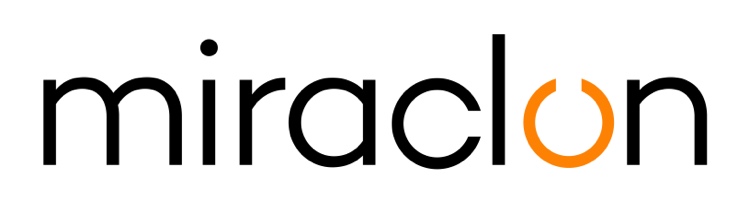 Contact presse : Miraclon – Elni Van Rensburg - +1 830 317 0950 – elni.vanrensburg@miraclon.com 3 novembre 2020Lorytex remporte un premier prix de l’emballage avec la flexo et l’ECG« Nous essayons simplement d’améliorer un peu la flexo chaque jour », affirme Roberto Dolinsky, directeur général de Lorytex. Si le commentaire est modeste, sa fierté ne fait aucun doute : l’entreprise vient de remporter un premier prix aux Kodak Global Flexo Innovation Awards inauguraux. Lorytex compte également parmi les lauréats récompensés par les plus hautes distinctions, reconnus pour leur créativité dans la conception graphique, l’efficacité de leur flux de production et leur engagement pour une impression durable.L’accomplissement est d’autant plus remarquable que l’entreprise est relativement petite, employant seulement neuf personnes sur son site à Montevideo. Avec une population de 3,5 millions d’habitants, le marché uruguayen est lui aussi assez restreint, ce qu’il compense amplement par sa compétitivité, selon M. Dolinsky. « Comme sur tout autre marché du prépresse : vous devez proposer quelque chose de différent, qui vous distingue de la concurrence. »Dans le cas de Lorytex, cette valeur ajoutée repose sur leur expertise de l’impression d’une gamme chromatique étendue (ECG). Grâce à l’ECG, l’entreprise peut répondre aux tendances et aux défis du marché actuel de l’emballage, où selon les termes de M. Dolinsky, « l’évolution technologique constante » est une condition incontournable. Ce n’est pas nouveau, bien sûr. Tout comme les tirages de plus en plus courts, ou les délais de livraison toujours plus serrés. « Notre stratégie consiste à optimiser et à automatiser la production, et pour cela, l’ECG est parfaite. Elle nous permet de proposer quelque chose de vraiment différent aux transformateurs : une productivité supérieure, la gestion économique des courts tirages, ainsi que la possibilité de combiner les travaux ».Des délais d’exécution 30 % plus rapidesLa contribution primée, produite pour leur client d’emballage souple Ecoflex SA, a démontré de façon éclatante les possibilités de l’ECG : des délais d’exécution 30 % plus rapides, des économies importantes sur la consommation d’encre, une qualité d’image satisfaisante pour les marques et un impact visuel global, tout cela sur la presse d’Ecoflex.Lorytex et Ecoflex collaborent depuis 2011 et, ajoute M. Dolinsky, « partagent des objectifs très proches ». Leur proximité est devenue évidente dans le contexte du projet ECG, qui a vu le jour alors qu’Ecoflex cherchait également à se différencier de ses concurrents ; dans son cas, par une meilleure efficacité, des livraisons plus rapides et une véritable innovation.Pour Lorytex, la décision a marqué le début d’un programme de deux ans visant à évaluer le potentiel de l’ECG et, le cas échéant, à mettre en œuvre la technologie. « Nous avons beaucoup investi dans l’ECG », rappelle M. Dolinsky. « La mise en œuvre concrète du programme a nécessité un énorme apprentissage et beaucoup de voyages de formation à l’étranger. Nous devions nous assurer de faire les choses correctement. »Tout comme Ecoflex, Lorytex a une relation étroite avec d’autres transformateurs en Uruguay qui évaluent actuellement l’utilisation de la technologie ECG pour ses améliorations et ses économies avérées.Efficacité, automatisation et fiabilité« Cela impliquait de disposer de tous les composants pour une configuration la plus efficace, automatisée et fiable possible, y compris une gestion des couleurs de haute qualité et, bien entendu, la technologie de plaque adaptée. De fait, investir dans la solution Kodak Flexcel NX a été notre toute première décision. Robuste et rapide, elle nous assure une base éprouvée sur laquelle appuyer les autres technologies.À la fin du processus, Lorytex a développé plusieurs tests d’optimisation, soutenus par une méthodologie détaillée, avant de passer à son déploiement pour le client, sur une période de deux mois. « Nous les avons convaincus que des facteurs tels que le repérage et les tons directs ne poseraient pas de problèmes. Leur engagement total envers le projet nous a beaucoup aidés. »Cette façon de travailler est représentative de l’approche de l’entreprise, car la création de liens étroits avec les clients est au cœur de la culture de Lorytex. « En ce sens, il est pratique que l’Uruguay soit un petit pays », souligne M. Dolinsky. « Plus de la moitié de la population est installée à Montevideo et dans ses environs, nous évitons ainsi les longs déplacements pour rendre visite à nos clients et prospects ! Sur la plupart des projets, nous intervenons dès le début, au stade de la conception. Ceci est fondamental dans la flexo, car le processus est nouveau pour les créatifs habitués à travailler en offset. Si nous comprenons ce que le designer et la marque veulent communiquer à travers l’emballage, nous pouvons exploiter notre maîtrise de la technologie pour obtenir les meilleurs résultats. Nous apprécions aussi de participer aux réunions de préproduction avec les transformateurs ; leurs enseignements sont riches, et ils nous aident à tout mettre en place avant la production. »À la question du point de vue des marques et des transformateurs sur la flexo, il affirme que les avantages sont de plus en plus connus, mais qu’il reste encore du chemin à parcourir. « L’ECG lui donnera une impulsion. Lorsque nous présentons l’efficacité du processus et la qualité des résultats, l’intérêt est réel. À tel point que je pense que jusqu’à 50 % des emballages pourraient être produits en flexo, avec l’ECG. »FINÀ propos de MiraclonLes KODAK FLEXCEL Solutions ont permis de transformer l’impression flexographique au cours de la dernière décennie. Créées par Miraclon, les KODAK FLEXCEL Solutions – y compris les systèmes FLEXCEL NX et FLEXCEL NX Ultra leaders de l’industrie – apportent aux clients une meilleure qualité, une rentabilité supérieure, une productivité optimisée et des résultats exceptionnels. En se concentrant sur une science de l’image révolutionnaire, sur l’innovation et sur la collaboration avec des partenaires et des clients de l’industrie, Miraclon s’engage pour le futur de la flexo et est en place pour mener la bataille. Pour en savoir plus, visitez www.miraclon.com. Suivez-nous sur Twitter @kodakflexcel et connectez-vous à notre compte Miraclon Corporation. 